Муниципальное бюджетное дошкольное образовательное учреждение МБДОУ детский сад №160КонспектОткрытого занятия по художественно – эстетическому воспитанию. Нетрадиционные техники пластилинографии на тему: «Осенние деревья».Старшая группа «Б».                                                                                                     Выполнила воспитатель:                                                                                                      Петрущенкова Т.Н.г. Тверь 2017 г.Художественно – эстетическое направление.Тема: «Осенние листья». Старшая группа.Образовательная область: «Познавательное развитие».Интеграция с другими областями: «Речевое развитие», «Физическое развитие», «Художественно – эстетическое развитие», «Социально – коммуникативное развитие».Программное содержание:Цель:- Формировать у детей познавательный интерес к природе и ее изменениям.Задачи:- Учить наблюдать осенние явления природы, выделять характерные особенности времен года.- Развивать познавательный интерес к явлениям природы (осень).- Развивать мелкую моторику.- Продолжать отрабатывать различные приемы лепки (надавливание, сплющивание, размазывание).- Учить передавать в работе характерные особенности внешнего вида разных деревьев посредствам пластилинографии.Структура (части и предполагаемое их время):Игровая мотивация.1 часть – организационная – 2 минуты2 часть – основная – 20 минут3 часть – заключительная – 3 минутыОбщее время – 25 минут.Организация детей:1 часть – дети сидят на стульях полукругом;2 часть – дети передвигаются по группе;3 часть – дети сидят за столами.Демонстрационный материал:- иллюстрация картин с изображением осени, осенних деревьев, листья с различных деревьев.Раздаточный материал:- картон- стек- пластилин- доска для лепки.Предварительная работа:- рассматривание различных деревьев на прогулке,- рассматривание листьев с различных деревьев,- рассматривание иллюстраций с изображением осени, осеннего леса, деревьев,- чтение стихотворений и рассказов на осеннюю тему.Используемая литература:методический комплект программы «От рождения до школы» под редакцией Н.Е. Вераксы, Т.С.Комаровой; конспекты комплексно-тематических занятий, старшая группа, автор Н.С.Голицина.                                                                                                                     Приложение 1                                                                                                                           Фотоотчет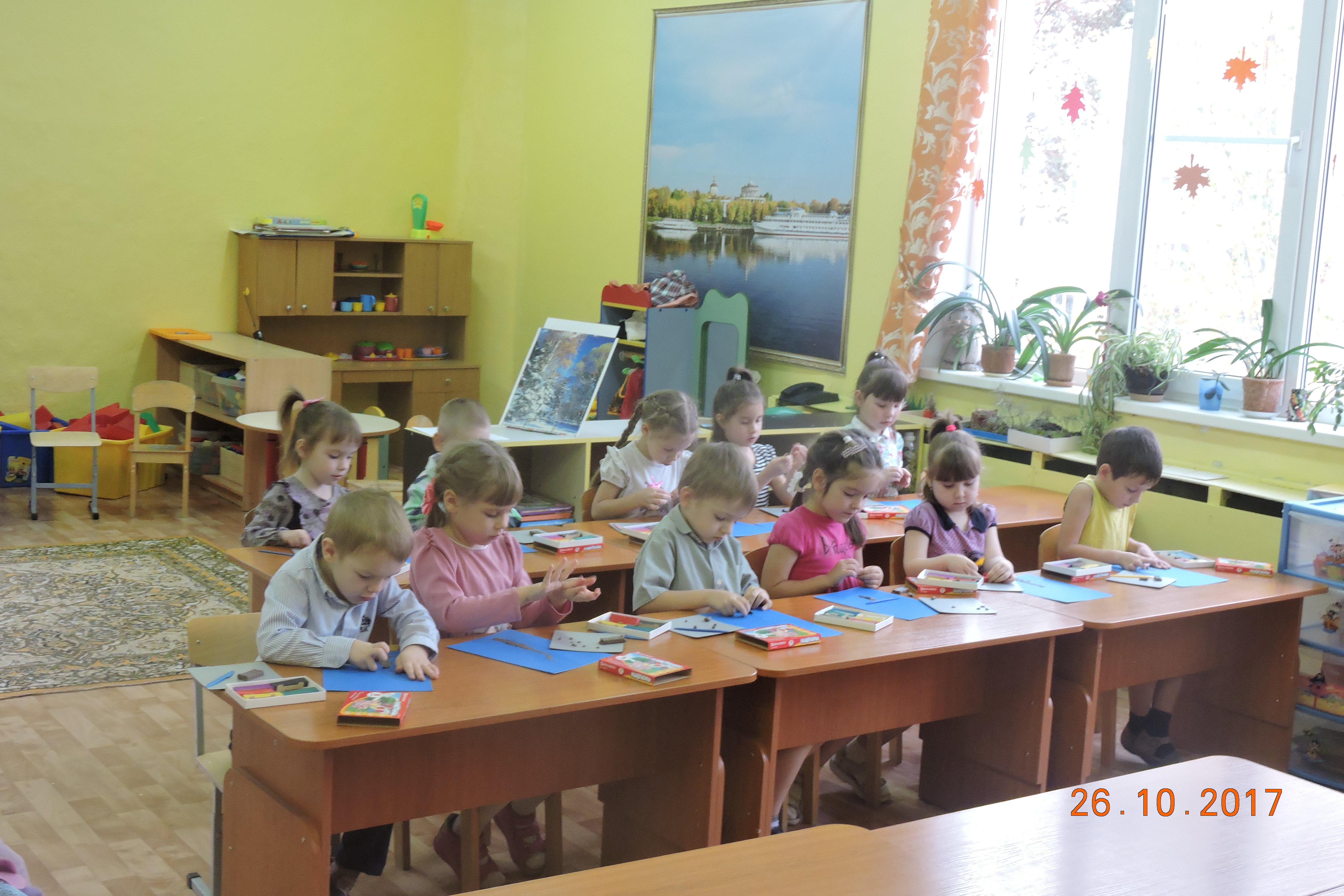 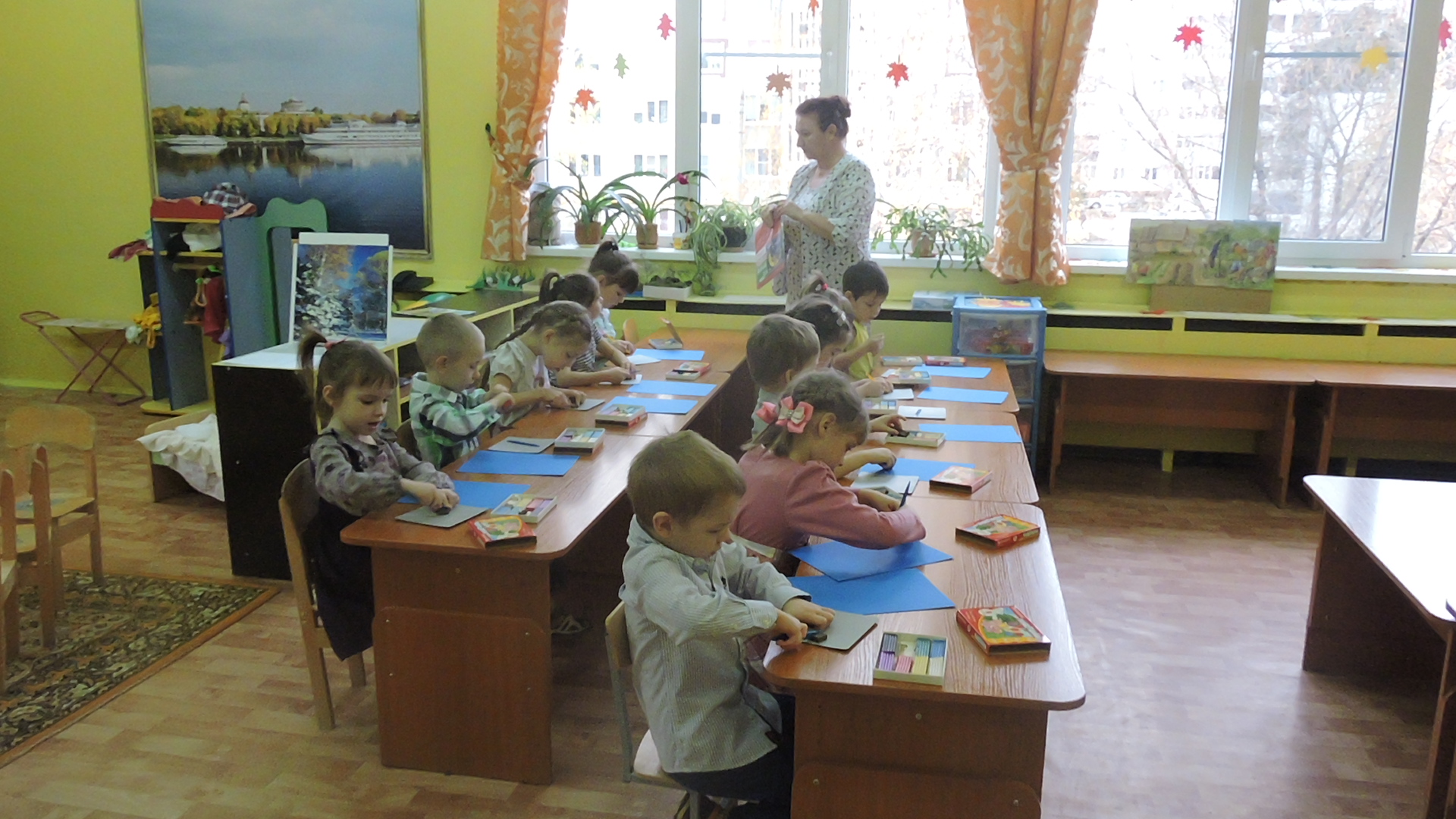 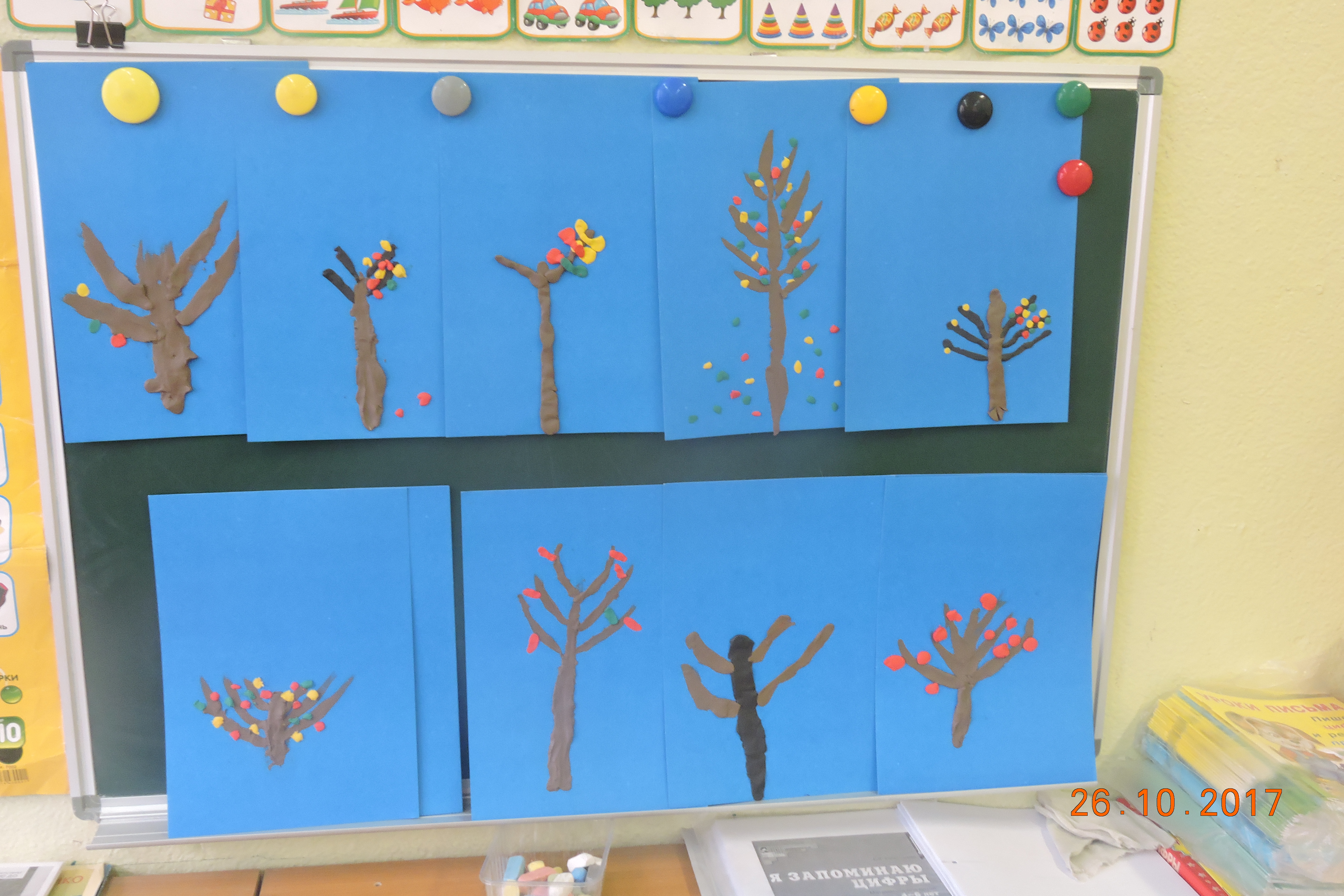 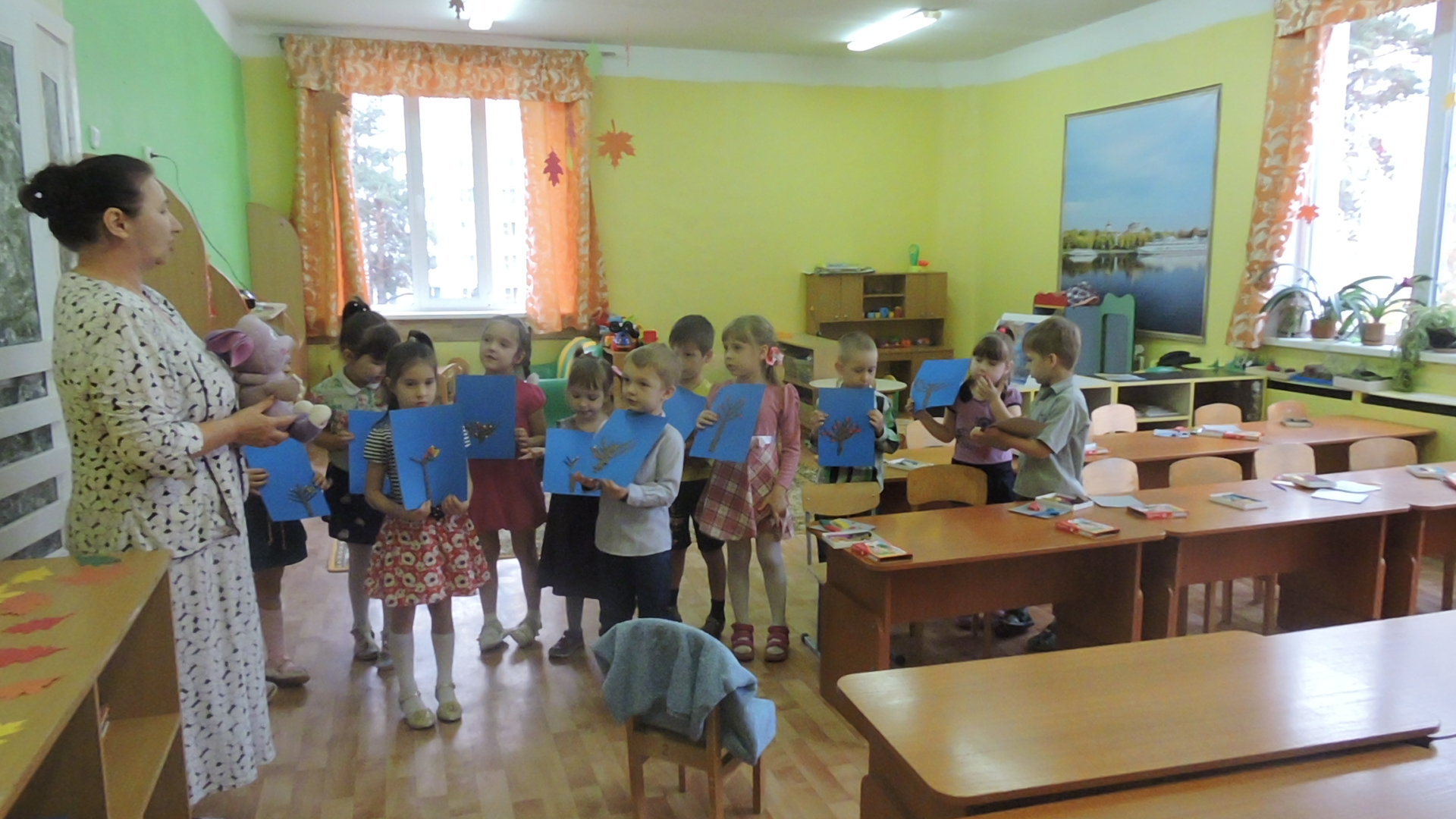 СодержаниеМетоды и приемы1 частьРаздается стук в дверь.- Воспитатель: Ребята к нам кто-то стучится.Открывает дверь.- Кто к нам пришел?Ответы детей.- Воспитатель: Ребята, Лунтик не знает, что такое осень и просит вас рассказать про нее.2 часть- Воспитатель: - «Что такое осень?»Ответы детей.Ребенок читает стих про осень.- Воспитатель: «Какая сейчас осень?»Ответы детей.- Воспитатель: «Осень всегда золотая бывает?»Ответы детей.- Воспитатель: «А какая еще бывает осень?»Ответы детей.- Воспитатель: «Как выглядят деревья осенью?»Ответы детей.Воспитатель предлагает детям пройти по аллее осени.Дети проходят к первой картине.- Воспитатель «Какая здесь изображена осень?»Ответы детей.- Воспитатель: Почему вы так думаете?Ответы детей.- Воспитатель: В каком месяце бывает ранняя осень?Ответы детей.Один из детей читает стих про сентябрь.Дети идут ко второй картине.- Воспитатель: «Какая здесь осень?»Ответы детей.- Воспитатель: «Почему вы так думаете?»Ответы детей.- Воспитатель: «В каком месяце начинается золотая осень?»Ответы детей.Один из детей читает стих про месяц октябрь.Дети идут к третьей картине- Воспитатель: «Какая здесь осень?»Ответы детей.- Воспитатель: «Почему вы так думаете?»Ответы детей.- Воспитатель: «В каком месяце начинается поздняя осень?»Ответы детей.Один из детей читает стих про ноябрь.- Воспитатель показывает листья и спрашивает детей, с какого дерева этот листик?Ответы детей.Воспитатель предлагает детям сесть за стол и рисовать пластилином осеннее дерево. В это время звучит музыка «Осень». В середине работы дети выполняют физ. минутку «Листопад».Продолжают свою работу.5 Физкульт – минутка.3 частьПо окончании своей работы, дети показывают Лунтику свою работу.- Воспитатель: «Что вы нарисовали?»Ответы детей.- Воспитатель: «Какого цвета у вас листочки?»Ответы детей.- Воспитатель: «Какая у вас осень на картине?»Ответы детей.Лунтик благодарит ребят, и дарит им пирог, который спекла баба Капа.Словесный метод, направленный на организацию детей, концентрацию вниманияИгровой прием	Поисковые  вопросы, направленные на обобщение и закрепление первичных представлений о птицах, об осениПоисковые  вопросы, направленные на обобщение и закрепление первичных представлений о птицах, об осениДемонстрация наглядного пособияПоисковые  вопросы, направленные на обобщение и закрепление первичных представлений о птицах, об осениДемонстрация наглядного пособияПоисковые  вопросы, направленные на обобщение и закрепление первичных представлений о птицах, об осениДемонстрация наглядного пособияПоисковые  вопросы, направленные на обобщение и закрепление первичных представлений о птицах, об осени Д/игра.Наглядный, словесный( направленные на выявление характерных признаков, строения)Практический методФизкультурно-музыкальная пауза, направленная на переключение внимания, расслабление, отдыхВопросы на  закреплениеСюрпризный момент